Załącznik nr 5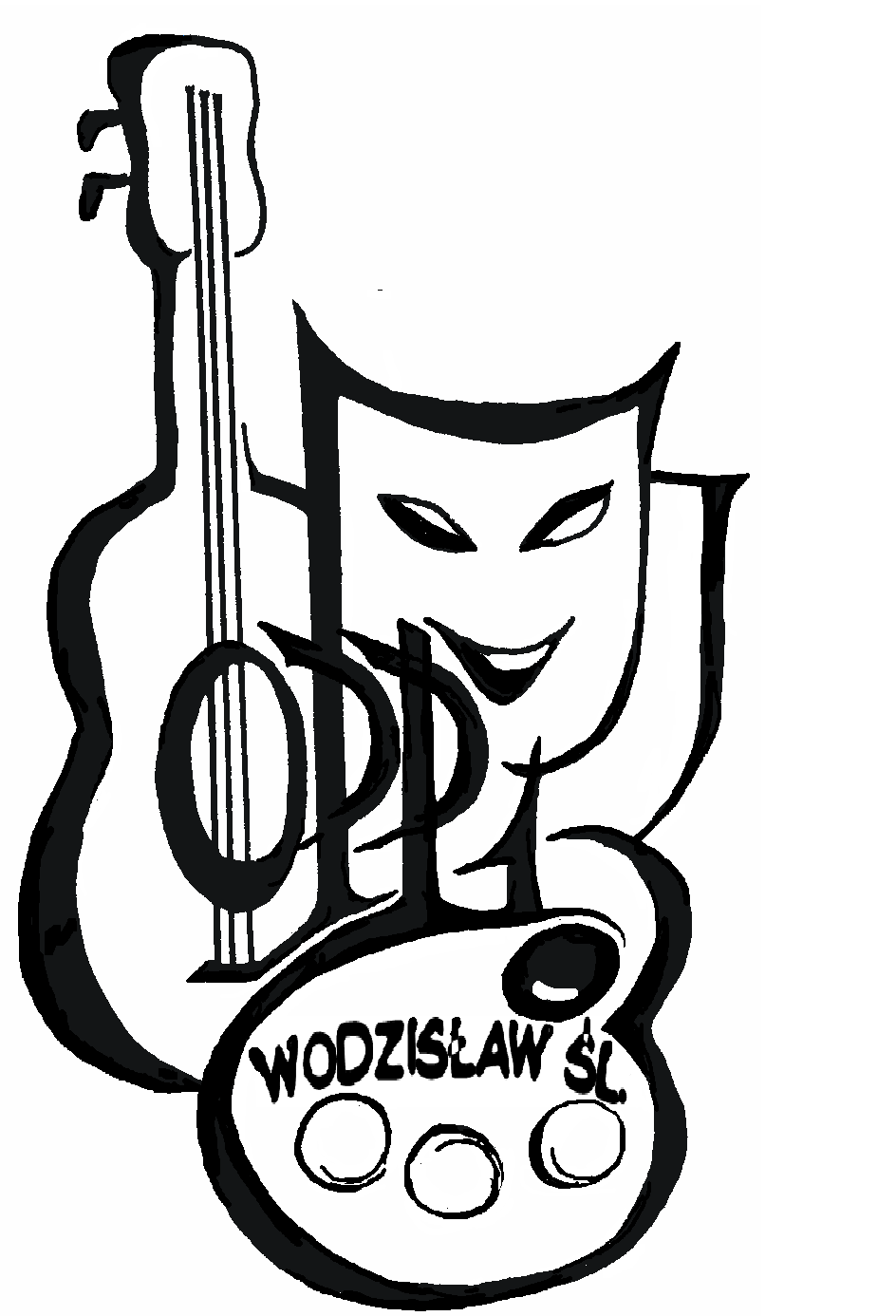 DEKLARACJA RODZICÓW / PRAWNYCH OPIEKUNÓW O KONTYNUOWANIUUCZESTNICTWA DZIECKA W ZAJĘCIACH - rok szkolny  2023/2024Deklarujemy  kontynuację uczestnictwa  naszego dziecka w zajęciach organizowanych przez Ognisku Pracy Pozaszkolnej Nr 1 w Wodzisławiu Śląskim 
w następnym roku szkolnym 2023/2024Nazwa koła                            ..............................................................................................Imię i nazwisko dziecka         ..............................................................................................Data urodzenia       		 ………………………………………………………………Adres zamieszkania               …....................................................................……………..Uczeń szkoły/klasy                ………………………………………………………………Inne ważne informacje (np. posiadane orzeczenia lekarskie czy z Poradni Psychologiczno-Pedagogicznej, choroby przewlekłe itp. ) ………………………………………………………………………………………………….Imię i nazwisko matki / opiekuna prawnego ………………………………………………….                                         Imię i nazwisko ojca / opiekuna prawnego …………………………………………………….Adres zamieszkania rodziców		…………………………………………………..Telefony kontaktowe do rodziców                …………………………………………………..E - mail rodziców                            		…………………………………………………...Jestem świadomy odpowiedzialności karnej za złożenie fałszywego oświadczenia.Oświadczam, że znana mi jest treść klauzuli informacyjnej o danych osobowychdostępna m.in. na stronie: http://fermata.neh.pl/index.php/informacje/116-rodo-w-ognisku….........................			…..................................................................................Data 					Czytelny  podpis rodzica / prawnego opiekuna  lub kandydata pełnoletniegoZatwierdzam……………………………………………………………………………..Pieczątka i podpis dyrektora 